Наименование организации: Государственное учреждение здравоохранения "Добровская районная больница"Таблица 2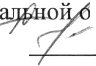 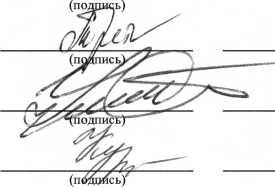 (дата)(дата)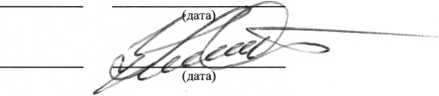 04.07.2022(дата)Наименование организации: Государственное учреждение здравоохранения "Добровская районная больница"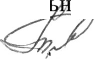 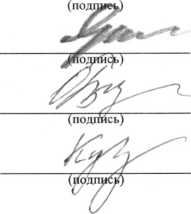 Наименование организации: Государственное учреждение здравоохранения "Добровская районная больница"Таблица 2(Дата составления: 20.06.2022Председатель комиссии по проведению специальной оценки условий трудаЗаместитель главного врача по ЭВ(должность)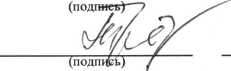 Эксперт(-ы) организации, проводившей специальную оценку условий труда:2796	Ю.А. Яковлевас. од .«2-Д.(дета)6.&Э- J-<Z(дата)20.06.2022(дата)Наименование организации: Государственное учреждение здравоохранения "Добровская районная больница”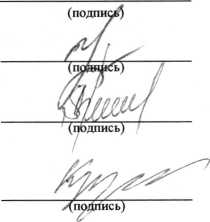 Наименование организации: Государственной учреждение здравоохранения "Добровская районная больница"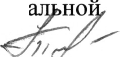 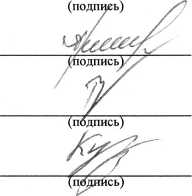 Сводная ведомость результатов проведения специальной оценки условий трудаНаименование организации: Государственное учреждение здравоохранения "Добровская районная больница"Таблица 2%Дата составления: 20.09.2019Председатель комиссии по проведению сие\щ^мо^щеякш условий трудаЗаместитель главного врача по ЭВ		~	^		Е.И. Толстых(должность)	(подпись)	ФИО.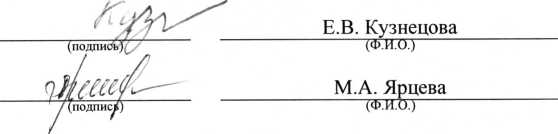 Эксперт(-ы) организации, проводившей специальну2796(№ в реестре экспертов)Наименование организации: Государственное учреждение здравоохранения "Добровская районная больница"аблица 2Дата составления: 09.06.2021	«Председатель комиссии по проведению специальней оценки условий трудаЗаместитель главного врача по ЭВ		Е.И. Толстых(Наименование организации: Государственное учреждение здравоохранения "Добровская районная больница"Таблица 2(. (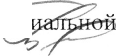 Наименование организации: Государственное учреждение здравоохранения "Добровская РБ"Таблица 2\ JДата составления: 23.12.2021Председатель комиссии по проведению специальной оценки условий трудаЗаместитель главного врача по ЭВ		 Е.И. Толстых(должность)	(подпись)	(ФИО.)	(дата)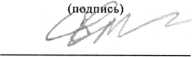 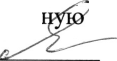 (Наименование организации: Государственное учреждение здравоохранения "Добровская районная больница"Таблица 1Таблица 2(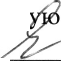 (Наименование организации: Государственное учреждение здравоохранения "Добровская районная больница"Таблица 2НаименованиеКоличество рабочих мест и численность работников, занятых на этих рабочих местахКоличество рабочих мест и численность работников, занятых на этих рабочих местахКоличество рабочих мест и численность занятых на них работников по классам (подклассам) условий труда из числа рабочих мест, указанных в графе 3 (единиц)Количество рабочих мест и численность занятых на них работников по классам (подклассам) условий труда из числа рабочих мест, указанных в графе 3 (единиц)Количество рабочих мест и численность занятых на них работников по классам (подклассам) условий труда из числа рабочих мест, указанных в графе 3 (единиц)Количество рабочих мест и численность занятых на них работников по классам (подклассам) условий труда из числа рабочих мест, указанных в графе 3 (единиц)Количество рабочих мест и численность занятых на них работников по классам (подклассам) условий труда из числа рабочих мест, указанных в графе 3 (единиц)Количество рабочих мест и численность занятых на них работников по классам (подклассам) условий труда из числа рабочих мест, указанных в графе 3 (единиц)Количество рабочих мест и численность занятых на них работников по классам (подклассам) условий труда из числа рабочих мест, указанных в графе 3 (единиц)НаименованиеКоличество рабочих мест и численность работников, занятых на этих рабочих местахКоличество рабочих мест и численность работников, занятых на этих рабочих местахкласс 1класс 2класс 3класс 3класс 3класс 3класс 4Наименованиевсегов том числе на которых проведена специальная оценка условий трудакласс 1класс 23.13.23.33.4.класс 412345678910Рабочие места (ед.)550005000Работники, занятые на рабочих местах (чел.)550005000из них женщин550005000из них лиц в возрасте до 18 лет000000000из них инвалидов000000000Индивидуальный номер рабочего местаПрофессия/должность/специальность работникаКлассы (подклассы) условий трудаКлассы (подклассы) условий трудаКлассы (подклассы) условий трудаКлассы (подклассы) условий трудаКлассы (подклассы) условий трудаКлассы (подклассы) условий трудаКлассы (подклассы) условий трудаКлассы (подклассы) условий трудаКлассы (подклассы) условий трудаКлассы (подклассы) условий трудаКлассы (подклассы) условий трудаКлассы (подклассы) условий трудаКлассы (подклассы) условий трудаКлассы (подклассы) условий трудаИтоговый класс (подкласс) условий трудаИтоговый класс (подкласс) условий труда с учетом эффективного применения СИЗПовышенный размер оплаты труда (да,нет)Ежегодный дополнительный оплачиваемый отпуск (да/нет)Сокращенная продолжительность рабочего времени (да/нет)Молоко или другие равноценные пищевые продукты (да/нет)Лечебно-профилактическое питание (да/нет)Льготное пенсионное обеспечение (да/нет)Индивидуальный номер рабочего местаПрофессия/должность/специальность работникахимическийбиологическийаэрозоли преимущественно фиброгенного действия1*инфразвукультразвук воздушныйвибрация общаявибрация локальнаянеионизирующие излученияионизирующие излучениямикроклиматап0)&§соонсоотяжесть трудового процессанапряженность трудового процессаИтоговый класс (подкласс) условий трудаИтоговый класс (подкласс) условий труда с учетом эффективного применения СИЗПовышенный размер оплаты труда (да,нет)Ежегодный дополнительный оплачиваемый отпуск (да/нет)Сокращенная продолжительность рабочего времени (да/нет)Молоко или другие равноценные пищевые продукты (да/нет)Лечебно-профилактическое питание (да/нет)Льготное пенсионное обеспечение (да/нет)12345678910и12131415161718192021222324Клинико-диагностическаялаборатория77Заведующий лабораторией врач клинико-диагностической лаборатории23.23.2-ДаДаНетДаНетНет78 АФельдшер-лаборант клинико- диагностической лаборатории23.2-3.2-ДаДаНетНетНетНет'78-1А (78А)Фельдшер-лаборант клинико- диагностической лаборатории23.23.2-ДаДаНетНетНетНет78-2А (7 8 А)Фельдшер-лаборант клинико- диагностической лаборатории23.23.2-ДаДаНетНетНетНет79•' Лаборант23.23.2-ДаДаНетНетНетНетИндивидуальный номер рабочего местаНаименование рабочего места и источников вредных и (или) опасных факторов производственной среды и трудового процессаЧисленность работников, занятых на данном рабочем месте (чел.)Наличие аналогичного рабочего места (рабочих мест)Наименование вредных и (или) опасных факторов производственной среды и трудового процесса и продолжительность их воздействия на работника в течение рабочего дня (смены) (час.)Наименование вредных и (или) опасных факторов производственной среды и трудового процесса и продолжительность их воздействия на работника в течение рабочего дня (смены) (час.)Наименование вредных и (или) опасных факторов производственной среды и трудового процесса и продолжительность их воздействия на работника в течение рабочего дня (смены) (час.)Наименование вредных и (или) опасных факторов производственной среды и трудового процесса и продолжительность их воздействия на работника в течение рабочего дня (смены) (час.)Наименование вредных и (или) опасных факторов производственной среды и трудового процесса и продолжительность их воздействия на работника в течение рабочего дня (смены) (час.)Наименование вредных и (или) опасных факторов производственной среды и трудового процесса и продолжительность их воздействия на работника в течение рабочего дня (смены) (час.)Наименование вредных и (или) опасных факторов производственной среды и трудового процесса и продолжительность их воздействия на работника в течение рабочего дня (смены) (час.)Наименование вредных и (или) опасных факторов производственной среды и трудового процесса и продолжительность их воздействия на работника в течение рабочего дня (смены) (час.)Наименование вредных и (или) опасных факторов производственной среды и трудового процесса и продолжительность их воздействия на работника в течение рабочего дня (смены) (час.)Наименование вредных и (или) опасных факторов производственной среды и трудового процесса и продолжительность их воздействия на работника в течение рабочего дня (смены) (час.)Наименование вредных и (или) опасных факторов производственной среды и трудового процесса и продолжительность их воздействия на работника в течение рабочего дня (смены) (час.)Наименование вредных и (или) опасных факторов производственной среды и трудового процесса и продолжительность их воздействия на работника в течение рабочего дня (смены) (час.)Наименование вредных и (или) опасных факторов производственной среды и трудового процесса и продолжительность их воздействия на работника в течение рабочего дня (смены) (час.)Наименование вредных и (или) опасных факторов производственной среды и трудового процесса и продолжительность их воздействия на работника в течение рабочего дня (смены) (час.)Наименование вредных и (или) опасных факторов производственной среды и трудового процесса и продолжительность их воздействия на работника в течение рабочего дня (смены) (час.)Наименование вредных и (или) опасных факторов производственной среды и трудового процесса и продолжительность их воздействия на работника в течение рабочего дня (смены) (час.)Индивидуальный номер рабочего местаНаименование рабочего места и источников вредных и (или) опасных факторов производственной среды и трудового процессаЧисленность работников, занятых на данном рабочем месте (чел.)Наличие аналогичного рабочего места (рабочих мест)химический факторбиологический факторФизические факторыФизические факторыФизические факторыФизические факторыФизические факторыФизические факторыФизические факторыФизические факторыФизические факторыФизические факторыФизические факторыФизические факторыФизические факторыФизические факторыИндивидуальный номер рабочего местаНаименование рабочего места и источников вредных и (или) опасных факторов производственной среды и трудового процессаЧисленность работников, занятых на данном рабочем месте (чел.)Наличие аналогичного рабочего места (рабочих мест)химический факторбиологический фактораэрозоли преимущественно фиброгенного действия2аинфразвукультразвук воздушныйвибрация общаявибрация локальнаяэлектромагнитные поля фактора неионизирующие поля и излученияультрафиолетовое излучение фактора неионизирующие поля и излучениялазерное излучение фактора неионизирующие поля и излученияионизирующие излучениямикроклиматсветовая средатяжесть трудового процессанапряженность трудового процесса12345678910и121314151617181920Общеполиклинический немедицинский персоналОбщеполиклинический немедицинский персоналОбщеполиклинический немедицинский персоналОбщеполиклинический немедицинский персоналОбщеполиклинический немедицинский персоналОбщеполиклинический немедицинский персоналОбщеполиклинический немедицинский персоналОбщеполиклинический немедицинский персоналОбщеполиклинический немедицинский персоналОбщеполиклинический немедицинский персоналОбщеполиклинический немедицинский персоналОбщеполиклинический немедицинский персоналОбщеполиклинический немедицинский персоналОбщеполиклинический немедицинский персоналОбщеполиклинический немедицинский персоналОбщеполиклинический немедицинский персоналОбщеполиклинический немедицинский персоналОбщеполиклинический немедицинский персоналОбщеполиклинический немедицинский персоналОбщеполиклинический немедицинский персонал1Рабочее место ведущего специалиста гражданской обороны; Факторы трудового процесса1---------------7.87.82Рабочее место программиста; Факторы трудового процесса1---------------7.87.8ЗАРабочее место специалиста по кадрам; Факторы трудового процесса13-1А--------------7.87.84Рабочее место юрисконсульта; Факторы трудового процесса1---------------7.87.85Рабочее место специалиста по охране труда; Факторы трудового процесса1---------------7.87.86Рабочее место механика; Факторы трудового процесса1---------------7.87.87Рабочее место начальника хозяйственного отдела; Факторы трудового процесса1---------------7.87.88Рабочее место секретаря- машинистки; Факторы трудового процесса1---------------7.87.8Кабинет медицинской статистики и учетаКабинет медицинской статистики и учетаКабинет медицинской статистики и учетаКабинет медицинской статистики и учетаКабинет медицинской статистики и учетаКабинет медицинской статистики и учетаКабинет медицинской статистики и учетаКабинет медицинской статистики и учетаКабинет медицинской статистики и учетаКабинет медицинской статистики и учетаКабинет медицинской статистики и учетаКабинет медицинской статистики и учетаКабинет медицинской статистики и учетаКабинет медицинской статистики и учетаКабинет медицинской статистики и учетаКабинет медицинской статистики и учетаКабинет медицинской статистики и учетаКабинет медицинской статистики и учетаКабинет медицинской статистики и учетаКабинет медицинской статистики и учета9АРабочее место медицинского статистика; Факторы трудового процесса19-1А---------------7.8Амбулаторно-поликлинический персоналАмбулаторно-поликлинический персоналАмбулаторно-поликлинический персоналАмбулаторно-поликлинический персоналАмбулаторно-поликлинический персоналАмбулаторно-поликлинический персоналАмбулаторно-поликлинический персоналАмбулаторно-поликлинический персоналАмбулаторно-поликлинический персоналАмбулаторно-поликлинический персоналАмбулаторно-поликлинический персоналАмбулаторно-поликлинический персоналАмбулаторно-поликлинический персоналАмбулаторно-поликлинический персоналАмбулаторно-поликлинический персоналАмбулаторно-поликлинический персоналАмбулаторно-поликлинический персоналАмбулаторно-поликлинический персоналАмбулаторно-поликлинический персоналАмбулаторно-поликлинический персонал10Рабочее место врача по гигиеническому воспитанию; Факторы трудового процесса1--2-------------7.8НаименованиеКоличество рабочих мест и численность работников, занятых на этих рабочих местахКоличество рабочих мест и численность работников, занятых на этих рабочих местахКоличество рабочих мест и численность занятых на них работников по классам (подклассам) условий труда из числа рабочих мест, указанных в графе 3 (единиц)Количество рабочих мест и численность занятых на них работников по классам (подклассам) условий труда из числа рабочих мест, указанных в графе 3 (единиц)Количество рабочих мест и численность занятых на них работников по классам (подклассам) условий труда из числа рабочих мест, указанных в графе 3 (единиц)Количество рабочих мест и численность занятых на них работников по классам (подклассам) условий труда из числа рабочих мест, указанных в графе 3 (единиц)Количество рабочих мест и численность занятых на них работников по классам (подклассам) условий труда из числа рабочих мест, указанных в графе 3 (единиц)Количество рабочих мест и численность занятых на них работников по классам (подклассам) условий труда из числа рабочих мест, указанных в графе 3 (единиц)Количество рабочих мест и численность занятых на них работников по классам (подклассам) условий труда из числа рабочих мест, указанных в графе 3 (единиц)НаименованиеКоличество рабочих мест и численность работников, занятых на этих рабочих местахКоличество рабочих мест и численность работников, занятых на этих рабочих местахкласс 1класс 2класс 3класс 3класс 3класс 3класс 4Наименованиевсегов том числе на которых проведена специальная оценка условий трудакласс 1класс 23.13.23.33.4.класс 412345678910Рабочие места (ед.)5353038013200Работники, занятые на рабочих местах (чел.)6363040018500из них женщин4747028015400из них лиц в возрасте до 18 лет000000000из них инвалидов000000000Индивидуальный номер рабочего местаПрофессия/должность/специальность работникаКлассы (подклассы) условий трудаКлассы (подклассы) условий трудаКлассы (подклассы) условий трудаКлассы (подклассы) условий трудаКлассы (подклассы) условий трудаКлассы (подклассы) условий трудаКлассы (подклассы) условий трудаКлассы (подклассы) условий трудаКлассы (подклассы) условий трудаКлассы (подклассы) условий трудаКлассы (подклассы) условий трудаКлассы (подклассы) условий трудаКлассы (подклассы) условий трудаКлассы (подклассы) условий трудаИтоговый класс (подкласс) условий трудаИтоговый класс (подкласс) условий труда с учетом эффективного применения СИЗПовышенный размер оплаты труда (да,нет)Ежегодный дополнительный оплачиваемый отпуск (да/нет)Сокращенная продолжительность рабочего времени (да/нет)Молоко или другие равноценные пищевые продукты (да/нет)Лечебно-профилактическое питание (да/нет)Льготное пенсионное обеспечение (да/нет)Индивидуальный номер рабочего местаПрофессия/должность/специальность работникахимическийбиологическийаэрозоли преимущественно фиброгенного действияшуминфразвукультразвук воздушныйвибрация общаявибрация локальнаянеионизирующие излученияионизирующие излучениямикроклиматсветовая средатяжесть трудового процессанапряженность трудового процессаИтоговый класс (подкласс) условий трудаИтоговый класс (подкласс) условий труда с учетом эффективного применения СИЗПовышенный размер оплаты труда (да,нет)Ежегодный дополнительный оплачиваемый отпуск (да/нет)Сокращенная продолжительность рабочего времени (да/нет)Молоко или другие равноценные пищевые продукты (да/нет)Лечебно-профилактическое питание (да/нет)Льготное пенсионное обеспечение (да/нет)12345678910и12131415161718192021222324Административно управленческий персонал85Главный врач-3.23.2-ДаДаНетНетНетНет86Заместитель главного врача по ЭВ--2-НетНетНетНетНетНет87Главный бухгалтер2-НетНетНетНетНетНет IАмбулаторно- поликлинический персонал88Врач-стоматолог23.2-23.2-ДаДаНетНетНетНет89Медицинская сестра стоматолога23.2-2-3.2-ДаДаНетНетНетНет90Зубной техник23.2-2-3.2-ДаДаНетНетНетНет91Медицинская сестра процедурной дневного стационара23.22-3.2-ДаДаНетНетНетНетОбщеполиклинический немедицинский персонал92АОператор ЭВМ-2-НетНетНетНетНетНет92-1А (92А)Оператор ЭВМ2-НетНетНетНетНетПет92-2А(92А)Оператор ЭВМ-2-НетНетНетНетНетНет92-ЗА(92А)Оператор ЭВМ2-НетНетНетНетНетНет92-4А(92А)Оператор ЭВМ-2-НетНетНетНетНетНет92-5А(92А)Оператор ЭВМ2-НетНетНетПетНетНет92-6А(92А)Оператор ЭВМ-2-НетНетНетНетНетНет93АБухгалтер2-НетНетНетНетНетНет93-1А(93А)Бухгалтер-2-НетНетНетНетНетНет93-2А(93А)Бухгалтер2-НетНетНетНетНетНет93-3A(93А)Бухгалтер2-НетНетНетНетНетНет93-4А(93А)Бухгалтер2-НетНетНетНетНетНет93-5А(93А)Бухгалтер2-НетНетНетНетНетНет94АЭкономист2-НетНетНетНетНетНет94-1А(94 А)Экономист2-НетНетНетНетНетНетХозяйственная часть95АВодитель автомобиля УАЗ2--2--22----222-НетНетНетНетНетНет95-1А (95 А)Водитель автомобиля УАЗ2--2--22----222-НетНетНетНетНетНет95-2А (95 А)Водитель автомобиля УАЗ2--2--22----222-НетНетНетНетНетНет96АВодитель автомобиля ГАЗЕЛЬ2--2--22----222-НетНетНетНетНетНет96-1А (96А)Водитель автомобиля Г АЗЕЛЬ2--2--22----222-НетНетНетНетНетНетПункт скорой помощи	197Врач скорой помощи3.23.2-2--2---2---3.3-ДаДаДаНетНетНет98Фельдшер скорой помощи3.23.2-2--2---2---3.3-ДаДаДаНетНетНет99Медицинская сестра по приему вызовов скорой помощи-3.223.2-ДаДаНетНетНетНетТерапевтическое отделение РБ100Медицинская сестра по физио-23.2------2-----3.2-ДаДаНетНетНетНеттерапии101Медицинская сестра приемного покоя23.2-3.2-ДаДаНетНетНетНет102Стерилизаторщик материалов и препаратов-3.22-3.2-ДаДаНетНетНетНет103Дезинфектор2-2-2-НетНетНетНетНетНет104Лаборант клинико- диагностической лаборатории23.2-23.2-ДаДаНетНетНетНет105 АФельдшер-лаборант клинико- диагностической лаборатории23.2-23.2-ДаДаНетНетНетНет105-1А (105 А)Фельдшер-лаборант клинико- диагностической лаборатории23.2-2-3.2-ДаДаНетНетНетНет105-2А (105 А)Фельдшер-лаборант клинико- диагностической лаборатории23.2-23.2-ДаДаНетНетНетНет106 АБуфетчица-2-2-НетНетНетНетНетНет106-1А (106 А)Буфетчица2-2-НетНетНетНетНетНет107Кастелянша2-2-НетНетНетНетНетНет108Машинист по стирке и ремонту спецодежды2--22-2-НетНетНетНетНетНет109 АУборщик служебных помещений22-2-НетНетНетНетНетНет109-1А (109 А)Уборщик служебных помещений2-2-2-НетНетНетНетНетНет109-2А (109 А)Уборщик служебных помещений22-2-НетНетНетНетНетНет109-3 А (109 А)Уборщик служебных помещений22-2-НетНетНетНетНетНет109-4А (109 А)Уборщик служебных помещений22-2-НетНетНетНетНетНет109-5А (109 А)Уборщик служебных помещений22-2-НетНетНетНетНетНет110Оператор газовой котельной22-НетНетНетНетНетНет111АРабочий по комплексному обслуживанию и ремонту зданий---2---2----2-2-НетНетНетНетНетНет111-1А (111 А)Рабочий по комплексному обслуживанию и ремонту зданий---2---2----2-2-НетНетНетНетНетНет111-2А (111 А)Рабочий по комплексному обслуживанию и ремонту зданий---2---2----2-2-НетНетНетНетНетНет111-ЗА(ИМ)Рабочий по комплексному обслуживанию и ремонту зданий---2---2----2-2-НетНетНетНетНетНетИндивидуальный номер рабочего местаНаименование рабочего места и источников вредных и (или) опасных факторов производственной среды и трудового процессаЧисленность работников, занятых на данном рабочем месте (чел.)Наличие аналогичного рабочего места (рабочих мест)Наименование вредных и (или) опасных факторов производственной среды и трудового процесса и продолжительность их воздействия на работника в течение рабочего дня (смены) (час.)Наименование вредных и (или) опасных факторов производственной среды и трудового процесса и продолжительность их воздействия на работника в течение рабочего дня (смены) (час.)Наименование вредных и (или) опасных факторов производственной среды и трудового процесса и продолжительность их воздействия на работника в течение рабочего дня (смены) (час.)Наименование вредных и (или) опасных факторов производственной среды и трудового процесса и продолжительность их воздействия на работника в течение рабочего дня (смены) (час.)Наименование вредных и (или) опасных факторов производственной среды и трудового процесса и продолжительность их воздействия на работника в течение рабочего дня (смены) (час.)Наименование вредных и (или) опасных факторов производственной среды и трудового процесса и продолжительность их воздействия на работника в течение рабочего дня (смены) (час.)Наименование вредных и (или) опасных факторов производственной среды и трудового процесса и продолжительность их воздействия на работника в течение рабочего дня (смены) (час.)Наименование вредных и (или) опасных факторов производственной среды и трудового процесса и продолжительность их воздействия на работника в течение рабочего дня (смены) (час.)Наименование вредных и (или) опасных факторов производственной среды и трудового процесса и продолжительность их воздействия на работника в течение рабочего дня (смены) (час.)Наименование вредных и (или) опасных факторов производственной среды и трудового процесса и продолжительность их воздействия на работника в течение рабочего дня (смены) (час.)Наименование вредных и (или) опасных факторов производственной среды и трудового процесса и продолжительность их воздействия на работника в течение рабочего дня (смены) (час.)Наименование вредных и (или) опасных факторов производственной среды и трудового процесса и продолжительность их воздействия на работника в течение рабочего дня (смены) (час.)Наименование вредных и (или) опасных факторов производственной среды и трудового процесса и продолжительность их воздействия на работника в течение рабочего дня (смены) (час.)Наименование вредных и (или) опасных факторов производственной среды и трудового процесса и продолжительность их воздействия на работника в течение рабочего дня (смены) (час.)Наименование вредных и (или) опасных факторов производственной среды и трудового процесса и продолжительность их воздействия на работника в течение рабочего дня (смены) (час.)Наименование вредных и (или) опасных факторов производственной среды и трудового процесса и продолжительность их воздействия на работника в течение рабочего дня (смены) (час.)Индивидуальный номер рабочего местаНаименование рабочего места и источников вредных и (или) опасных факторов производственной среды и трудового процессаЧисленность работников, занятых на данном рабочем месте (чел.)Наличие аналогичного рабочего места (рабочих мест)химический факторбиологический факторФизические факторыФизические факторыФизические факторыФизические факторыФизические факторыФизические факторыФизические факторыФизические факторыФизические факторыФизические факторыФизические факторыФизические факторыФизические факторыФизические факторыИндивидуальный номер рабочего местаНаименование рабочего места и источников вредных и (или) опасных факторов производственной среды и трудового процессаЧисленность работников, занятых на данном рабочем месте (чел.)Наличие аналогичного рабочего места (рабочих мест)химический факторбиологический фактораэрозоли преимущественно фиброгенного действияшуминфразвукультразвук воздушныйвибрация общаявибрация локальнаяэлектромагнитные поля фактора неионизирующие поля и излученияультрафиолетовое излучение фактора неионизирующие поля и излучениялазерное излучение фактора неионизирующие поля и излученияионизирующие излучениямикроклиматсветовая средатяжесть трудового процессанапряженность трудового процесса12345678910п121314151617181920Капикинская участковая больница стационар на 15 коек сестринского уходаКапикинская участковая больница стационар на 15 коек сестринского уходаКапикинская участковая больница стационар на 15 коек сестринского уходаКапикинская участковая больница стационар на 15 коек сестринского уходаКапикинская участковая больница стационар на 15 коек сестринского уходаКапикинская участковая больница стационар на 15 коек сестринского уходаКапикинская участковая больница стационар на 15 коек сестринского уходаКапикинская участковая больница стационар на 15 коек сестринского уходаКапикинская участковая больница стационар на 15 коек сестринского уходаКапикинская участковая больница стационар на 15 коек сестринского уходаКапикинская участковая больница стационар на 15 коек сестринского уходаКапикинская участковая больница стационар на 15 коек сестринского уходаКапикинская участковая больница стационар на 15 коек сестринского уходаКапикинская участковая больница стационар на 15 коек сестринского уходаКапикинская участковая больница стационар на 15 коек сестринского уходаКапикинская участковая больница стационар на 15 коек сестринского уходаКапикинская участковая больница стационар на 15 коек сестринского уходаКапикинская участковая больница стационар на 15 коек сестринского уходаКапикинская участковая больница стационар на 15 коек сестринского уходаКапикинская участковая больница стационар на 15 коек сестринского ухода1Рабочее место врача-невролога; Факторы трудового процесса, сырье и материалы1--2-------------82Рабочее место врача-терапевта; Факторы трудового процесса, сырье и материалы1-1.24.4-0.80.8-0.8-------883Рабочее место старшей медицинской сестры; Факторы трудового процесса, сырье и материалы1--2.4------------884Рабочее место медицинской сестры палатная; Факторы трудового процесса, сырье и материалы4-0.84.4------------885АРабочее место уборщика служебных помещений; Факторы трудового процесса, сырье и материалы25-1А0.4-------------8-Хозяйственная частьХозяйственная частьХозяйственная частьХозяйственная частьХозяйственная частьХозяйственная частьХозяйственная частьХозяйственная частьХозяйственная частьХозяйственная частьХозяйственная частьХозяйственная частьХозяйственная частьХозяйственная частьХозяйственная частьХозяйственная частьХозяйственная частьХозяйственная частьХозяйственная частьХозяйственная часть6Рабочее место повара; Факторы трудового процесса, сырье и материалы2----2.8--------5.6-887Рабочее место кухонного рабочего; Факторы трудового процесса, сырье и материалы2-0.4-------------8-8Рабочее место начальника хозяйственного отдела; Факторы трудового процесса, сырье и материалы1----8--------0.4-8-9Рабочее место машиниста по стирке и ремонту спецодежды; Факторы трудового процесса, сырье и материалы1-0.4--2.4--------2.4-8-Добровская районная больницаДобровская районная больницаДобровская районная больницаДобровская районная больницаДобровская районная больницаДобровская районная больницаДобровская районная больницаДобровская районная больницаДобровская районная больницаДобровская районная больницаДобровская районная больницаДобровская районная больницаДобровская районная больницаДобровская районная больницаДобровская районная больницаДобровская районная больницаДобровская районная больницаДобровская районная больницаДобровская районная больницаДобровская районная больницаАмбулаторно-поликлинический персоналАмбулаторно-поликлинический персоналАмбулаторно-поликлинический персоналАмбулаторно-поликлинический персоналАмбулаторно-поликлинический персоналАмбулаторно-поликлинический персоналАмбулаторно-поликлинический персоналАмбулаторно-поликлинический персоналАмбулаторно-поликлинический персоналАмбулаторно-поликлинический персоналАмбулаторно-поликлинический персоналАмбулаторно-поликлинический персоналАмбулаторно-поликлинический персоналАмбулаторно-поликлинический персоналАмбулаторно-поликлинический персоналАмбулаторно-поликлинический персоналАмбулаторно-поликлинический персоналАмбулаторно-поликлинический персоналАмбулаторно-поликлинический персоналАмбулаторно-поликлинический персоналСтоматологический кабинетСтоматологический кабинетСтоматологический кабинетСтоматологический кабинетСтоматологический кабинетСтоматологический кабинетСтоматологический кабинетСтоматологический кабинетСтоматологический кабинетСтоматологический кабинетСтоматологический кабинетСтоматологический кабинетСтоматологический кабинетСтоматологический кабинетСтоматологический кабинетСтоматологический кабинетСтоматологический кабинетСтоматологический кабинетСтоматологический кабинетСтоматологический кабинет10Рабочее место врача- стоматолог-хирурга; Факторы трудового процесса, сырье и материалы1-0.44.4-2.4---2.4------88Кабинет врача-хирурга с перевязочнойКабинет врача-хирурга с перевязочнойКабинет врача-хирурга с перевязочнойКабинет врача-хирурга с перевязочнойКабинет врача-хирурга с перевязочнойКабинет врача-хирурга с перевязочнойКабинет врача-хирурга с перевязочнойКабинет врача-хирурга с перевязочнойКабинет врача-хирурга с перевязочнойКабинет врача-хирурга с перевязочнойКабинет врача-хирурга с перевязочнойКабинет врача-хирурга с перевязочнойКабинет врача-хирурга с перевязочнойКабинет врача-хирурга с перевязочнойКабинет врача-хирурга с перевязочнойКабинет врача-хирурга с перевязочнойКабинет врача-хирурга с перевязочнойКабинет врача-хирурга с перевязочнойКабинет врача-хирурга с перевязочнойКабинет врача-хирурга с перевязочной11Рабочее место врача-хирурга; Факторы трудового процесса, сырье и материалы1-1.23.6-0.40.4-0.4-------8812Рабочее место медицинской сестры врача-хирурга; Факторы трудового процесса, сырье и материалы1-1.22.8-0.40.4-0.4-------88Кабинет врача-урологаКабинет врача-урологаКабинет врача-урологаКабинет врача-урологаКабинет врача-урологаКабинет врача-урологаКабинет врача-урологаКабинет врача-урологаКабинет врача-урологаКабинет врача-урологаКабинет врача-урологаКабинет врача-урологаКабинет врача-урологаКабинет врача-урологаКабинет врача-урологаКабинет врача-урологаКабинет врача-урологаКабинет врача-урологаКабинет врача-урологаКабинет врача-уролога13Рабочее место врача-уролога; Факторы трудового процесса, сырье и материалы1-0.42.8------------8814Рабочее место медицинской сестры врача-уролога; Факторы трудового процесса, сырье и материалы1-0.42.8------------88Кабинет врачаКабинет врачаКабинет врачаКабинет врачаКабинет врачаКабинет врача)ункциональной диагностики)ункциональной диагностики)ункциональной диагностики)ункциональной диагностики)ункциональной диагностики)ункциональной диагностики)ункциональной диагностики)ункциональной диагностики)ункциональной диагностики)ункциональной диагностики)ункциональной диагностики)ункциональной диагностики)ункциональной диагностики)ункциональной диагностики15Рабочее место врача функциональной диагностики; Факторы трудового процесса, сырье и материалы1-0.43.6-------------816Рабочее место медицинской сестры функциональной диагностики; Факторы трудового процесса, сырье и материалы1-0.44.4------------88Прививочный кабинетПрививочный кабинетПрививочный кабинетПрививочный кабинетПрививочный кабинетПрививочный кабинетПрививочный кабинетПрививочный кабинетПрививочный кабинетПрививочный кабинетПрививочный кабинетПрививочный кабинетПрививочный кабинетПрививочный кабинетПрививочный кабинетПрививочный кабинетПрививочный кабинетПрививочный кабинетПрививочный кабинетПрививочный кабинет17Рабочее место медицинской сестры прививочного кабинета; Факторы трудового процесса, сырье и материалы1-0.22.8------------88Общебольничный медицинский персонал (стационар)Общебольничный медицинский персонал (стационар)Общебольничный медицинский персонал (стационар)Общебольничный медицинский персонал (стационар)Общебольничный медицинский персонал (стационар)Общебольничный медицинский персонал (стационар)Общебольничный медицинский персонал (стационар)Общебольничный медицинский персонал (стационар)Общебольничный медицинский персонал (стационар)Общебольничный медицинский персонал (стационар)Общебольничный медицинский персонал (стационар)Общебольничный медицинский персонал (стационар)Общебольничный медицинский персонал (стационар)Общебольничный медицинский персонал (стационар)Общебольничный медицинский персонал (стационар)Общебольничный медицинский персонал (стационар)Общебольничный медицинский персонал (стационар)Общебольничный медицинский персонал (стационар)Общебольничный медицинский персонал (стационар)Общебольничный медицинский персонал (стационар)18Рабочее место врача-терапевта; Факторы трудового процесса, сырье и материалы1-0.44.4------------8819Рабочее место старшей медицинской сестры; Факторы трудового процесса, сырье и материалы1-0.42.4-0.40.4-0.4-------8820Рабочее место диетической медицинской сестры; Факторы трудового процесса, сырье и материалы1---------------8821Рабочее место медицинской сестры палатная; Факторы трудового процесса, сырье и материалы5-0.84.4------------8822Рабочее место медицинской сестры приемного покоя; Факторы трудового процесса, сырье и материалы1-0.40.8------------88Фельдшерско-акушерский пункт (Липецкая область, с. Доброе, ул. Интернациогальная, 6)Фельдшерско-акушерский пункт (Липецкая область, с. Доброе, ул. Интернациогальная, 6)Фельдшерско-акушерский пункт (Липецкая область, с. Доброе, ул. Интернациогальная, 6)Фельдшерско-акушерский пункт (Липецкая область, с. Доброе, ул. Интернациогальная, 6)Фельдшерско-акушерский пункт (Липецкая область, с. Доброе, ул. Интернациогальная, 6)Фельдшерско-акушерский пункт (Липецкая область, с. Доброе, ул. Интернациогальная, 6)Фельдшерско-акушерский пункт (Липецкая область, с. Доброе, ул. Интернациогальная, 6)Фельдшерско-акушерский пункт (Липецкая область, с. Доброе, ул. Интернациогальная, 6)Фельдшерско-акушерский пункт (Липецкая область, с. Доброе, ул. Интернациогальная, 6)Фельдшерско-акушерский пункт (Липецкая область, с. Доброе, ул. Интернациогальная, 6)Фельдшерско-акушерский пункт (Липецкая область, с. Доброе, ул. Интернациогальная, 6)Фельдшерско-акушерский пункт (Липецкая область, с. Доброе, ул. Интернациогальная, 6)Фельдшерско-акушерский пункт (Липецкая область, с. Доброе, ул. Интернациогальная, 6)Фельдшерско-акушерский пункт (Липецкая область, с. Доброе, ул. Интернациогальная, 6)Фельдшерско-акушерский пункт (Липецкая область, с. Доброе, ул. Интернациогальная, 6)Фельдшерско-акушерский пункт (Липецкая область, с. Доброе, ул. Интернациогальная, 6)Фельдшерско-акушерский пункт (Липецкая область, с. Доброе, ул. Интернациогальная, 6)Фельдшерско-акушерский пункт (Липецкая область, с. Доброе, ул. Интернациогальная, 6)Фельдшерско-акушерский пункт (Липецкая область, с. Доброе, ул. Интернациогальная, 6)Фельдшерско-акушерский пункт (Липецкая область, с. Доброе, ул. Интернациогальная, 6)Индивидуальный номер рабочего местаНаименование рабочего места и источников вредных и(или) опасных факторов производственной среды и трудового процессаЧисленность работников, занятых на данном рабочем месте (чел.)Наличие аналогичного рабочего места (рабочих мест)Наименование вредных и (или) опасных факторов производственной среды и трудового процесса и продолжительность их воздействия на работника в течение рабочего дня (смены) (час.)Наименование вредных и (или) опасных факторов производственной среды и трудового процесса и продолжительность их воздействия на работника в течение рабочего дня (смены) (час.)Наименование вредных и (или) опасных факторов производственной среды и трудового процесса и продолжительность их воздействия на работника в течение рабочего дня (смены) (час.)Наименование вредных и (или) опасных факторов производственной среды и трудового процесса и продолжительность их воздействия на работника в течение рабочего дня (смены) (час.)Наименование вредных и (или) опасных факторов производственной среды и трудового процесса и продолжительность их воздействия на работника в течение рабочего дня (смены) (час.)Наименование вредных и (или) опасных факторов производственной среды и трудового процесса и продолжительность их воздействия на работника в течение рабочего дня (смены) (час.)Наименование вредных и (или) опасных факторов производственной среды и трудового процесса и продолжительность их воздействия на работника в течение рабочего дня (смены) (час.)Наименование вредных и (или) опасных факторов производственной среды и трудового процесса и продолжительность их воздействия на работника в течение рабочего дня (смены) (час.)Наименование вредных и (или) опасных факторов производственной среды и трудового процесса и продолжительность их воздействия на работника в течение рабочего дня (смены) (час.)Наименование вредных и (или) опасных факторов производственной среды и трудового процесса и продолжительность их воздействия на работника в течение рабочего дня (смены) (час.)Наименование вредных и (или) опасных факторов производственной среды и трудового процесса и продолжительность их воздействия на работника в течение рабочего дня (смены) (час.)Наименование вредных и (или) опасных факторов производственной среды и трудового процесса и продолжительность их воздействия на работника в течение рабочего дня (смены) (час.)Наименование вредных и (или) опасных факторов производственной среды и трудового процесса и продолжительность их воздействия на работника в течение рабочего дня (смены) (час.)Наименование вредных и (или) опасных факторов производственной среды и трудового процесса и продолжительность их воздействия на работника в течение рабочего дня (смены) (час.)Наименование вредных и (или) опасных факторов производственной среды и трудового процесса и продолжительность их воздействия на работника в течение рабочего дня (смены) (час.)Наименование вредных и (или) опасных факторов производственной среды и трудового процесса и продолжительность их воздействия на работника в течение рабочего дня (смены) (час.)Индивидуальный номер рабочего местаНаименование рабочего места и источников вредных и(или) опасных факторов производственной среды и трудового процессаЧисленность работников, занятых на данном рабочем месте (чел.)Наличие аналогичного рабочего места (рабочих мест)химический факторбиологический факторФизические факторыФизические факторыФизические факторыФизические факторыФизические факторыФизические факторыФизические факторыФизические факторыФизические факторыФизические факторыФизические факторыФизические факторыФизические факторыФизические факторыИндивидуальный номер рабочего местаНаименование рабочего места и источников вредных и(или) опасных факторов производственной среды и трудового процессаЧисленность работников, занятых на данном рабочем месте (чел.)Наличие аналогичного рабочего места (рабочих мест)химический факторбиологический фактораэрозоли преимущественно фиброгенного действияшуминфразвукультразвук воздушныйвибрация общаявибрация локальнаяэлектромагнитные поля фактора неионизирующие поля и излученияультрафиолетовое излучение фактора неионизирующие поля и излучениялазерное излучение фактора неионизирующие поля и излученияионизирующие излучениямикроклиматсветовая средатяжесть трудового процессанапряженность трудового процесса12345678910и121314151617181920Терапевтическое отделение РБТерапевтическое отделение РБТерапевтическое отделение РБТерапевтическое отделение РБТерапевтическое отделение РБТерапевтическое отделение РБТерапевтическое отделение РБТерапевтическое отделение РБТерапевтическое отделение РБТерапевтическое отделение РБТерапевтическое отделение РБТерапевтическое отделение РБТерапевтическое отделение РБТерапевтическое отделение РБТерапевтическое отделение РБТерапевтическое отделение РБТерапевтическое отделение РБТерапевтическое отделение РБТерапевтическое отделение РБТерапевтическое отделение РБ1Рабочее место врача-невролога; Факторы трудового процесса, сырье и материалы1-0.361.8-------------7.22Рабочее место врача- кардиолога; Факторы трудового процесса, сырье и материалы1-0.361.8-------------7.23Рабочее место заведующего терапевтическим отделением; Факторы трудового процесса, сырье и материалы1-0.361.8-------------7.2ТеТеТеТеТерапевтическое отделение № 2рапевтическое отделение № 2рапевтическое отделение № 2рапевтическое отделение № 2рапевтическое отделение № 2рапевтическое отделение № 2рапевтическое отделение № 2рапевтическое отделение № 2рапевтическое отделение № 2рапевтическое отделение № 2рапевтическое отделение № 2рапевтическое отделение № 2рапевтическое отделение № 2рапевтическое отделение № 2рапевтическое отделение № 24Рабочее место врача-терапевта; Факторы трудового процесса, сырье и материалы1-0.361.8-------------7.25Рабочее место медицинской сестры палатная; Факторы трудового процесса, сырье и материалы4-0.361.8------------7.27.26Рабочее место старшей медицинской сестры; Факторы трудового процесса, сырье и материалы1-0.361.1------------7.27.27Рабочее место медицинской процедурной; Факторы трудового процесса, сырье и материалы1-0.361.8------------7.27.2Трубетчинская амбулаторияТрубетчинская амбулаторияТрубетчинская амбулаторияТрубетчинская амбулаторияТрубетчинская амбулаторияТрубетчинская амбулаторияТрубетчинская амбулаторияТрубетчинская амбулаторияТрубетчинская амбулаторияТрубетчинская амбулаторияТрубетчинская амбулаторияТрубетчинская амбулаторияТрубетчинская амбулаторияТрубетчинская амбулаторияТрубетчинская амбулаторияТрубетчинская амбулаторияТрубетчинская амбулаторияТрубетчинская амбулаторияТрубетчинская амбулаторияТрубетчинская амбулатория8Рабочее место врача-терапевта участкового; Факторы трудового процесса, сырье и материалы1-0.361.8------------7.27.29АРабочее место медицинской сестры врача терапевта участкового; Факторы трудового процесса, сырье и материалы19-1А0.361.8------------7.27.2Волченское отделение общей вршебной практикиВолченское отделение общей вршебной практикиВолченское отделение общей вршебной практикиВолченское отделение общей вршебной практикиВолченское отделение общей вршебной практикиВолченское отделение общей вршебной практикиВолченское отделение общей вршебной практикиВолченское отделение общей вршебной практикиВолченское отделение общей вршебной практикиВолченское отделение общей вршебной практикиВолченское отделение общей вршебной практикиВолченское отделение общей вршебной практикиВолченское отделение общей вршебной практикиВолченское отделение общей вршебной практикиВолченское отделение общей вршебной практикиВолченское отделение общей вршебной практикиВолченское отделение общей вршебной практикиВолченское отделение общей вршебной практикиВолченское отделение общей вршебной практикиВолченское отделение общей вршебной практики10 | Рабочее место врача общей | 1 | - | 0.36 | 1.8 | - | - | - | - | - | - [ - | - | - | - | - | - | 7.2 | 7.210 | Рабочее место врача общей | 1 | - | 0.36 | 1.8 | - | - | - | - | - | - [ - | - | - | - | - | - | 7.2 | 7.210 | Рабочее место врача общей | 1 | - | 0.36 | 1.8 | - | - | - | - | - | - [ - | - | - | - | - | - | 7.2 | 7.210 | Рабочее место врача общей | 1 | - | 0.36 | 1.8 | - | - | - | - | - | - [ - | - | - | - | - | - | 7.2 | 7.210 | Рабочее место врача общей | 1 | - | 0.36 | 1.8 | - | - | - | - | - | - [ - | - | - | - | - | - | 7.2 | 7.210 | Рабочее место врача общей | 1 | - | 0.36 | 1.8 | - | - | - | - | - | - [ - | - | - | - | - | - | 7.2 | 7.210 | Рабочее место врача общей | 1 | - | 0.36 | 1.8 | - | - | - | - | - | - [ - | - | - | - | - | - | 7.2 | 7.210 | Рабочее место врача общей | 1 | - | 0.36 | 1.8 | - | - | - | - | - | - [ - | - | - | - | - | - | 7.2 | 7.210 | Рабочее место врача общей | 1 | - | 0.36 | 1.8 | - | - | - | - | - | - [ - | - | - | - | - | - | 7.2 | 7.210 | Рабочее место врача общей | 1 | - | 0.36 | 1.8 | - | - | - | - | - | - [ - | - | - | - | - | - | 7.2 | 7.210 | Рабочее место врача общей | 1 | - | 0.36 | 1.8 | - | - | - | - | - | - [ - | - | - | - | - | - | 7.2 | 7.210 | Рабочее место врача общей | 1 | - | 0.36 | 1.8 | - | - | - | - | - | - [ - | - | - | - | - | - | 7.2 | 7.210 | Рабочее место врача общей | 1 | - | 0.36 | 1.8 | - | - | - | - | - | - [ - | - | - | - | - | - | 7.2 | 7.210 | Рабочее место врача общей | 1 | - | 0.36 | 1.8 | - | - | - | - | - | - [ - | - | - | - | - | - | 7.2 | 7.210 | Рабочее место врача общей | 1 | - | 0.36 | 1.8 | - | - | - | - | - | - [ - | - | - | - | - | - | 7.2 | 7.210 | Рабочее место врача общей | 1 | - | 0.36 | 1.8 | - | - | - | - | - | - [ - | - | - | - | - | - | 7.2 | 7.210 | Рабочее место врача общей | 1 | - | 0.36 | 1.8 | - | - | - | - | - | - [ - | - | - | - | - | - | 7.2 | 7.210 | Рабочее место врача общей | 1 | - | 0.36 | 1.8 | - | - | - | - | - | - [ - | - | - | - | - | - | 7.2 | 7.210 | Рабочее место врача общей | 1 | - | 0.36 | 1.8 | - | - | - | - | - | - [ - | - | - | - | - | - | 7.2 | 7.210 | Рабочее место врача общей | 1 | - | 0.36 | 1.8 | - | - | - | - | - | - [ - | - | - | - | - | - | 7.2 | 7.2НаименованиеКоличество рабочих мест и численность работников, занятых на этих рабочих местахКоличество рабочих мест и численность работников, занятых на этих рабочих местахКоличество рабочих мест и численность занятых на них работников по классам (подклассам) условий труда из числа рабочих мест, указанных в графе 3 (единиц)Количество рабочих мест и численность занятых на них работников по классам (подклассам) условий труда из числа рабочих мест, указанных в графе 3 (единиц)Количество рабочих мест и численность занятых на них работников по классам (подклассам) условий труда из числа рабочих мест, указанных в графе 3 (единиц)Количество рабочих мест и численность занятых на них работников по классам (подклассам) условий труда из числа рабочих мест, указанных в графе 3 (единиц)Количество рабочих мест и численность занятых на них работников по классам (подклассам) условий труда из числа рабочих мест, указанных в графе 3 (единиц)Количество рабочих мест и численность занятых на них работников по классам (подклассам) условий труда из числа рабочих мест, указанных в графе 3 (единиц)Количество рабочих мест и численность занятых на них работников по классам (подклассам) условий труда из числа рабочих мест, указанных в графе 3 (единиц)НаименованиеКоличество рабочих мест и численность работников, занятых на этих рабочих местахКоличество рабочих мест и численность работников, занятых на этих рабочих местахкласс 1класс 2класс 3класс 3класс 3класс 3класс 4Наименованиевсегов том числе на которых проведена специальная оценка условий трудакласс 1класс 23.13.23.33.4.класс 412345678910Рабочие места (ед.)13132209000Работники, занятые на рабочих местах (чел.)313122027000из них женщин171721014000из них лиц в возрасте до 18 лет000000000из них инвалидов000000000Инди-ви-дуаль- ный номер рабочего местаПрофессия/должность/специальность работникаЧКлассы (подклассы) условий трудаКлассы (подклассы) условий трудаКлассы (подклассы) условий трудаКлассы (подклассы) условий трудаКлассы (подклассы) условий трудаКлассы (подклассы) условий трудаКлассы (подклассы) условий трудаКлассы (подклассы) условий трудаКлассы (подклассы) условий трудаКлассы (подклассы) условий трудаКлассы (подклассы) условий трудаКлассы (подклассы) условий трудаКлассы (подклассы) условий трудаКлассы (подклассы) условий трудаИтоговый класс (подкласс) условий трудаИтоговый класс (подкласс) условий труда с учетом эффективного применения СИЗПовышенный размер оплаты труда (да,нет)Ежегодный дополнительный оплачиваемый отпуск (да/нет)Сокращенная продолжительность рабочего времени (да/нет)Молоко или другие равноценные пищевые продукты (да/нет)Лечебно-профилактическое питание (да/нет)Льготное пенсионное обеспечение (да/нет)Инди-ви-дуаль- ный номер рабочего местаПрофессия/должность/специальность работникаЧхимическийбиологическийаэрозоли преимущественно фиброгенного действияшуминфразвукультразвук воздушныйвибрация общаявибрация локальнаянеионизирующие излученияионизирующие излучениямикроклиматсветовая средатяжесть трудового процессанапряженность трудового процессаИтоговый класс (подкласс) условий трудаИтоговый класс (подкласс) условий труда с учетом эффективного применения СИЗПовышенный размер оплаты труда (да,нет)Ежегодный дополнительный оплачиваемый отпуск (да/нет)Сокращенная продолжительность рабочего времени (да/нет)Молоко или другие равноценные пищевые продукты (да/нет)Лечебно-профилактическое питание (да/нет)Льготное пенсионное обеспечение (да/нет)12345678910и12131415161718192021222324Трубетчинская амбулатория1Водитель скорой помощи23.2-22-22----223.2-ДаДаНетНетНетНет2Фельдшер отделения скорой и неотложной медицинской помощи23.2-22-2-----223.2-ДаДаНетНетНетНет3Медицинская сестра по приему вызовов22-НетНетНетНетНетНетБорисовская амбулатория4Водитель скорой помощи23.2-2222----223.2-ДаДаНетНетНетНет5Фельдшер отделения скорой23.222-2-----223.2-ДаДаНетНетНетНети неотложной медицинской помощиКаликинская участковая больница6Водитель скорой помощи23.2-22-22----223.2-ДаДаНетНетНетНет7Фельдшер отделения скорой и неотложной медицинской помощи23.2-22-2-----223.2-ДаДаНетНетНетНетДетское поликлиническое отделение8Врач-педиатр участковый23.2-223.2-ДаДаНетНетНетНет9Медицинская сестра участковая врача-педиатра23.2223.2-ДаДаНетНетНетНетПоликлиника РБ10АМедицинская сестра прививочной картотеки--11-НетНетНетНетНетНет10-1А(ЮА)Медицинская сестра прививочной картотеки--11-НетНетНетНетНетНет11Медицинская сестра по проведению медосмотров23.2223.2-ДаДаНетНетНетНет12Механик-22-НетНетНетНетНетНетНаименованиеКоличество рабочих мест и численность работников, занятых на этих рабочих местахКоличество рабочих мест и численность работников, занятых на этих рабочих местахКоличество рабочих мест и численность занятых на них работников по классам (подклассам) условий труда из числа рабочих мест, указанных в графе 3 (единиц)Количество рабочих мест и численность занятых на них работников по классам (подклассам) условий труда из числа рабочих мест, указанных в графе 3 (единиц)Количество рабочих мест и численность занятых на них работников по классам (подклассам) условий труда из числа рабочих мест, указанных в графе 3 (единиц)Количество рабочих мест и численность занятых на них работников по классам (подклассам) условий труда из числа рабочих мест, указанных в графе 3 (единиц)Количество рабочих мест и численность занятых на них работников по классам (подклассам) условий труда из числа рабочих мест, указанных в графе 3 (единиц)Количество рабочих мест и численность занятых на них работников по классам (подклассам) условий труда из числа рабочих мест, указанных в графе 3 (единиц)Количество рабочих мест и численность занятых на них работников по классам (подклассам) условий труда из числа рабочих мест, указанных в графе 3 (единиц)НаименованиеКоличество рабочих мест и численность работников, занятых на этих рабочих местахКоличество рабочих мест и численность работников, занятых на этих рабочих местахкласс 1класс 2класс 3класс 3класс 3класс 3класс 4Наименованиевсегов том числе на которых проведена специальная оценка условий трудакласс 1класс 23.13.23.33.4.класс 412345678910Рабочие места (ед.)110100000Работники, занятые на рабочих местах (чел.)110100000из них женщин110100000из них лиц в возрасте до 18 лет000000000из них инвалидов000000000Индивидуальный номер рабочего местаПрофессия/должность/специальность работникаКлассы (подклассы) условий трудаКлассы (подклассы) условий трудаКлассы (подклассы) условий трудаКлассы (подклассы) условий трудаКлассы (подклассы) условий трудаКлассы (подклассы) условий трудаКлассы (подклассы) условий трудаКлассы (подклассы) условий трудаКлассы (подклассы) условий трудаКлассы (подклассы) условий трудаКлассы (подклассы) условий трудаКлассы (подклассы) условий трудаКлассы (подклассы) условий трудаКлассы (подклассы) условий трудаИтоговый класс (подкласс) условий трудаИтоговый класс (подкласс) условий труда с учетом эффективного применения СИЗПовышенный размер оплаты труда (да, нет)Ежегодный дополнительный оплачиваемый отпуск (да/нет)Сокращенная продолжительность рабочего времени (да/нет)Молоко или другие равноценные пищевые продукты (да/нет)Лечебно-профилактическое питание (да/нет)Льготное пенсионное обеспечение (да/нет)Индивидуальный номер рабочего местаПрофессия/должность/специальность работникахимическийбиологическийаэрозоли преимущественно фиброгенного действияшуминфразвукультразвук воздушныйвибрация общаявибрация локальнаянеионизирующие излученияионизирующие излучениямикроклиматсветовая средатяжесть трудового процессанапряженность трудового процессаИтоговый класс (подкласс) условий трудаИтоговый класс (подкласс) условий труда с учетом эффективного применения СИЗПовышенный размер оплаты труда (да, нет)Ежегодный дополнительный оплачиваемый отпуск (да/нет)Сокращенная продолжительность рабочего времени (да/нет)Молоко или другие равноценные пищевые продукты (да/нет)Лечебно-профилактическое питание (да/нет)Льготное пенсионное обеспечение (да/нет)12345678910и12131415161718192021222324Рентгенкабинет поликлиники1Уборщик служебных помещений рентгенкабинета2--2-2-НетНетНетНетНетНетНаименованиеКоличество рабочих мест и численность работников, занятых на этих рабочих местахКоличество рабочих мест и численность работников, занятых на этих рабочих местахКоличество рабочих мест и численность занятых на них работников по классам (подклассам) условий труда из числа рабочих мест, указанных в графе 3 (единиц)Количество рабочих мест и численность занятых на них работников по классам (подклассам) условий труда из числа рабочих мест, указанных в графе 3 (единиц)Количество рабочих мест и численность занятых на них работников по классам (подклассам) условий труда из числа рабочих мест, указанных в графе 3 (единиц)Количество рабочих мест и численность занятых на них работников по классам (подклассам) условий труда из числа рабочих мест, указанных в графе 3 (единиц)Количество рабочих мест и численность занятых на них работников по классам (подклассам) условий труда из числа рабочих мест, указанных в графе 3 (единиц)Количество рабочих мест и численность занятых на них работников по классам (подклассам) условий труда из числа рабочих мест, указанных в графе 3 (единиц)Количество рабочих мест и численность занятых на них работников по классам (подклассам) условий труда из числа рабочих мест, указанных в графе 3 (единиц)НаименованиеКоличество рабочих мест и численность работников, занятых на этих рабочих местахКоличество рабочих мест и численность работников, занятых на этих рабочих местахкласс 1класс 2класс 3класс 3класс 3класс 3класс 4Наименованиевсегов том числе на которых проведена специальная оценка условий трудакласс 1класс 23.13.23.33.4.класс 412'УЛ45678910Рабочие места (ед.)3232011021000Работники, занятые на рабочих местах (чел.)32320и021000из них женщин262608018000из них лиц в возрасте до 18 лет000000000из них инвалидов000000000Инди-ви-дуаль- ный номер рабочего местаПрофессия/должность/специальность работникаКлассы (подклассы) условий трудаКлассы (подклассы) условий трудаКлассы (подклассы) условий трудаКлассы (подклассы) условий трудаКлассы (подклассы) условий трудаКлассы (подклассы) условий трудаКлассы (подклассы) условий трудаКлассы (подклассы) условий трудаКлассы (подклассы) условий трудаКлассы (подклассы) условий трудаКлассы (подклассы) условий трудаКлассы (подклассы) условий трудаКлассы (подклассы) условий трудаКлассы (подклассы) условий трудаИтоговый класс (подкласс) условий трудаИтоговый класс (подкласс) условий труда с учетом эффективного применения СИЗПовышенный размер оплаты труда (да, нед)Ежегодный дополнительный оплачиваемый отпуск (да/нет)Сокращенная продолжительность рабочего времени (да/нет)Молоко или другие равноценные пищевые продукты (да/нет)Лечебно-профилактическое питание (да/нет)Льготное пенсионное обеспечение (да/нет)Инди-ви-дуаль- ный номер рабочего местаПрофессия/должность/специальность работникахимическийбиологическийаэрозоли преимущественно фиброгенного действияшуминфразвукультразвук воздушныйвибрация общаявибрация локальнаянеионизирующие излученияионизирующие излучениямикроклиматсветовая средатяжесть трудового процессанапряженность трудового процессаИтоговый класс (подкласс) условий трудаИтоговый класс (подкласс) условий труда с учетом эффективного применения СИЗПовышенный размер оплаты труда (да, нед)Ежегодный дополнительный оплачиваемый отпуск (да/нет)Сокращенная продолжительность рабочего времени (да/нет)Молоко или другие равноценные пищевые продукты (да/нет)Лечебно-профилактическое питание (да/нет)Льготное пенсионное обеспечение (да/нет)123456789101112131415161718192021222324Волченское отделение ОВП1Врач общей практики23.2-22-2-----223.2-ДаДаНетНетНетНет2АМедицинская сестра ОВП23.2-23.2-ДаДаНетНетНетНет2-1А(2А)Медицинская сестра ОВП23.223.2-ДаДаНетНетНетНет3Оператор котельной2--2------2---2-НетНетНетНетНетНет4Уборщик служебных помещений2--2-2-НетНетНетНетНетНетКрутовское отделение ОВП5Врач общей практики23.2-22-2-----223.2-ДаДаНетНетНетНет6Оператор котельной2- | -- | -2--- 1 -- 1 ---2 1 -2 1 --| 2| 2-НетНет | НетНет | НетНетНетНет7Уборщик служебных помещений2- I -- I -------.-2-2-НетНет11етНетНетНетПанинское отделение ОВ118Врач общей практики23.2-22-2-----223.2-ДаДаНетНетНетНет9Уборщик служебных помещений2---------2-2-НетНетНетНет11етНетКореневщинское отделениеовп10Врач общей практики23.2-22-2-----223.2-ДаДаНетНетНетНет11ЛМедицинская сестра ОВП23.2----------223.2-ДаДаНетНетНетНет11-1А (ПА)Медицинская сестра ОВП23.2----------223.2-ДаДаНетНетНетНет12Рабочий по комплексному обслуживанию зданий-------2----2-2-НетНетНетНетНетНет13Уборщик служебных помещений2-----------2-2-НетНетHerНетНетНетБорисовская амбулатория14Медицинская сестра скорой помощи23.2-22-2-----23.13.2-ДаДаНетНетНетНетПоликлиника РБ15Врач-ортодонт23.2-2--------223.2-ДаДаНетДаНетНет16Медицинская сестра поликлиники23.2----------223.2-ДаДаНетНетНетНетФельдшерско-акушерскиепунктыМахоновский ФАП17Заведующий ФАП - фельдшер23.2----------223.2-ДаДаНетНетНетНет18Уборщик служебных помещений2-----------2-2-НетНетНетНетНетНетЗамартыновский ФАП19Заведующтй ФАП - фельдшер23.2----------223.2-ДаДаНетНетНетНетГудовский ФАП20Заведующий ФАП - фельдшер23.2----------223.2-ДаДаНетНетНетНетЛебяжинский ФАП21Заведующий ФАП - фельдшер23.2----------223.2-ДаДаНетНетНетНетЧечерский ФАП22Заведующий ФАП - фельдшер23.2----------223.2-ДаДаНетНетНетНетГорицкий ФАП23Заведующий ФАП - фельдшер23.2----------223.2-ДаДаНетНетНетНетКривецкий ФАПНаименованиеКоличество рабочих мест и численность работников, занятых на этих рабочих местахКоличество рабочих мест и численность работников, занятых на этих рабочих местахКоличество рабочих мест и численность занятых на них работников по классам (подклассам) условий труда из числа рабочих мест, указанных в графе 3 (единиц)Количество рабочих мест и численность занятых на них работников по классам (подклассам) условий труда из числа рабочих мест, указанных в графе 3 (единиц)Количество рабочих мест и численность занятых на них работников по классам (подклассам) условий труда из числа рабочих мест, указанных в графе 3 (единиц)Количество рабочих мест и численность занятых на них работников по классам (подклассам) условий труда из числа рабочих мест, указанных в графе 3 (единиц)Количество рабочих мест и численность занятых на них работников по классам (подклассам) условий труда из числа рабочих мест, указанных в графе 3 (единиц)Количество рабочих мест и численность занятых на них работников по классам (подклассам) условий труда из числа рабочих мест, указанных в графе 3 (единиц)Количество рабочих мест и численность занятых на них работников по классам (подклассам) условий труда из числа рабочих мест, указанных в графе 3 (единиц)НаименованиеКоличество рабочих мест и численность работников, занятых на этих рабочих местахКоличество рабочих мест и численность работников, занятых на этих рабочих местахкласс 1класс 2класс 3класс 3класс 3класс 3класс 4Наименованиевсегов том числе на которых проведена специальная оценка условий трудакласс 1класс 23.13.23.33.4.класс 412345678910Рабочие места (ед.)4646010036000Работники, занятые на рабочих местах (чел.)4646010036000из них женщин3535010025000из них лиц в возрасте до 18 лет000000000из них инвалидов000000000Индивидуальный номер рабочего местаПрофессия/должность/специальность работникаКлассы (подклассы) условий трудаКлассы (подклассы) условий трудаКлассы (подклассы) условий трудаКлассы (подклассы) условий трудаКлассы (подклассы) условий трудаКлассы (подклассы) условий трудаКлассы (подклассы) условий трудаКлассы (подклассы) условий трудаКлассы (подклассы) условий трудаКлассы (подклассы) условий трудаКлассы (подклассы) условий трудаКлассы (подклассы) условий трудаКлассы (подклассы) условий трудаКлассы (подклассы) условий трудаИтоговый класс (подкласс) условий трудаИтоговый класс (подкласс) условий труда с учетом эффективного применения СИЗПовышенный размер оплаты труда (да, нет)Ежегодный дополнительный оплачиваемый отпуск (да/нет)Сокращенная продолжительность рабочего времени (да/нет)Молоко или другие равноценные пищевые продукты (да/нет)Лечебно-профилактическое питание (да/нет)Льготное пенсионное обеспечение (да/нет)Индивидуальный номер рабочего местаПрофессия/должность/специальность работникахимическийбиологическийаэрозоли преимущественно фиброгенного действияSаинфразвукультразвук воздушныйвибрация общаявибрация локальнаянеионизирующие излученияионизирующие излучениямикроклиматсветовая средатяжесть трудового процессанапряженность трудового процессаИтоговый класс (подкласс) условий трудаИтоговый класс (подкласс) условий труда с учетом эффективного применения СИЗПовышенный размер оплаты труда (да, нет)Ежегодный дополнительный оплачиваемый отпуск (да/нет)Сокращенная продолжительность рабочего времени (да/нет)Молоко или другие равноценные пищевые продукты (да/нет)Лечебно-профилактическое питание (да/нет)Льготное пенсионное обеспечение (да/нет)12345678910и12131415161718192021222324Амбулаторно поликлиниче- ский персонал55Медицинская сестра процедурного кабинета23.2-3.2-ДаДаНетДаНетНет56АВрач эндоскопист23.2--3.2-ДаДаНетДаНетНет56-1А (56 А)Врач эндоскопист23.2-3.2-ДаДаНетДаНетНет57АМедицинская сестра эндоскописта23.2-3.2-ДаДаНетДаНетНет57-1А (57 А)Медицинская сестра эндоскописта23.2-3.2-ДаДаНетДаНетНет58Врач-дерматовенеролог23.2-3.2-ДаДаНетНетНетНет59Медицинская сестра дерматове-23.23.2-ДаДаНетНетНетНет(78А)79Лаборант23.23.2-ДаДаНетНетНетНет80Уборщик служебных помещений22-2-НетНетНетНетНетНетМорг81Врач патологоанатом23.2--3.2-ДаДаНетДаНетНет82Санитарка врача патологоанатома23.2--------2---3.2-ДаДаНетДаНетДаПункт скорой медицинской помощи83АВодитель автомобиля скорой помощи23.2-2--22----223.2-ДаДаНетНетНетНет83-1А (83 А)Водитель автомобиля скорой помощи23.2-2--22----223.2-ДаДаНетНетНетНет83-2А(83А)Водитель автомобиля скорой помощи23.2-2--22----223.2-ДаДаНетНетНетНет83-ЗА (83А)Водитель автомобиля скорой помощи23.2-2--22----223.2-ДаДаНетНетНетНетТерапевтическое отделение РБ84АМедицинская сестра процедурного кабинета23.23.2-ДаДаНетНетНетНет84-1А (84 А)Медицинская сестра процедурного кабинета23.2--3.2-ДаДаНетНетНетНетНаименованиеКоличество рабочих мест и численность работников, занятых на этих рабочих местахКоличество рабочих мест и численность работников, занятых на этих рабочих местахКоличество рабочих мест и численность занятых на них работников по классам (подклассам) условий труда из числа рабочих мест, указанных в графе 3 (единиц)Количество рабочих мест и численность занятых на них работников по классам (подклассам) условий труда из числа рабочих мест, указанных в графе 3 (единиц)Количество рабочих мест и численность занятых на них работников по классам (подклассам) условий труда из числа рабочих мест, указанных в графе 3 (единиц)Количество рабочих мест и численность занятых на них работников по классам (подклассам) условий труда из числа рабочих мест, указанных в графе 3 (единиц)Количество рабочих мест и численность занятых на них работников по классам (подклассам) условий труда из числа рабочих мест, указанных в графе 3 (единиц)Количество рабочих мест и численность занятых на них работников по классам (подклассам) условий труда из числа рабочих мест, указанных в графе 3 (единиц)Количество рабочих мест и численность занятых на них работников по классам (подклассам) условий труда из числа рабочих мест, указанных в графе 3 (единиц)НаименованиеКоличество рабочих мест и численность работников, занятых на этих рабочих местахКоличество рабочих мест и численность работников, занятых на этих рабочих местахкласс 1класс 2класс 3класс 3класс 3класс 3класс 4Наименованиевсегов том числе на которых проведена специальная оценка условий трудакласс 1класс 23.13.23.33.4.класс 412345678910Рабочие места (ед.)5555031024000Работники, занятые на рабочих местах (чел.)5858031027000из них женщин5151026025000из них лиц в возрасте до 18 лет000000000из них инвалидов000000000Индивиду аль- ный номер рабочего местаПрофессия/должность/специальность работникаКлассы (подклассы) условий трудаКлассы (подклассы) условий трудаКлассы (подклассы) условий трудаКлассы (подклассы) условий трудаКлассы (подклассы) условий трудаКлассы (подклассы) условий трудаКлассы (подклассы) условий трудаКлассы (подклассы) условий трудаКлассы (подклассы) условий трудаКлассы (подклассы) условий трудаКлассы (подклассы) условий трудаКлассы (подклассы) условий трудаКлассы (подклассы) условий трудаКлассы (подклассы) условий трудаИтоговый класс (подкласс) условий трудаИтоговый класс (подкласс) условий труда с учетом эффективного применения СИЗПовышенный размер оплаты труда (да, нет)Ежегодный дополнительный оплачиваемый отпуск (да/нет)Сокращенная продолжительность рабочего времени (да/нет)Молоко или другие равноценные пищевые продукты (да/нет)Лечебно-профилактическое питание (да/нет)Льготное пенсионное обеспечение (да/нет)Индивиду аль- ный номер рабочего местаПрофессия/должность/специальность работникахимическийбиологическийаэрозоли преимущественно фиброгенного действияВинфразвукультразвук воздушныйвибрация общаявибрация локальнаянеионизирующие излученияионизирующие излучениямикроклиматсветовая средатяжесть трудового процессанапряженность трудового процессаИтоговый класс (подкласс) условий трудаИтоговый класс (подкласс) условий труда с учетом эффективного применения СИЗПовышенный размер оплаты труда (да, нет)Ежегодный дополнительный оплачиваемый отпуск (да/нет)Сокращенная продолжительность рабочего времени (да/нет)Молоко или другие равноценные пищевые продукты (да/нет)Лечебно-профилактическое питание (да/нет)Льготное пенсионное обеспечение (да/нет)12345678910и12131415161718192021222324Болыыехомутецкая амбу- латория1Медицинская сестра участковая23.2213.2-ДаДаНетДаНетНет2Водитель2--22-22----222-НетНетНетНетНетНетБорисовская амбулаторияЗАМедицинская сестра врача общей практики23.2223.2-ДаДаНетНетНетНет3-1А(ЗА)Медицинская сестра врача общей практики23.2223.2-ДаДаНетНетНетНетПанинское отделение общей врачебной практики4АФельдшер23.2-22-2-----223.2-ДаДаНетНетНетНет4-1А(4А)Фельдшер23.2-22-2-----223.2-ДаДаНетНетНетНет5Медицинская сестра23.2223.2-ДаДаНетНетНетНет6Водитель2--22-22----222-НетНетНетНетНетНетКрутовское отделение общей врачебной практики7АМедицинская сестра врача общей практики23.2-22-2-----223.2-ДаДаНетНетНетНет7-1А(7А)Медицинская сестра врача общей практики23.2-22-2-----223.2-ДаДаНетНетНетНет8Водитель2--22-22----222-НетНетНетНетНетНетКаликинскмя участковая больница9Акушерка23.2223.2-ДаДаНетНетНетНет10Стерилизаторщик материалов и препаратов2-2-2-НетНетНетНетНетНет11Фельдшер23.2-113.2-ДаДаНетНетНетНетРатчинская амбулатория12Кастелянша22-2-НетНетНетНетНетНет13Фельдшер23.2-22-2-----223.2-ДаДаНетНетНетНет14Медицинская сестра врача общей практики23.2223.2-ДаДаНетНетНетНет15Водитель2--22-22----222-НетНетНетНетНетНетПутятинская амбулатория16Водитель2--22-22----222-НетНетНетНетНетНет17Медицинская сестра врача общей практики23.2223.2-ДаДаНетНетНетНет18Фельдшер23.2-22-2-----223.2-ДаДаНетНетНетНетТрубетчинская амбулатория19Стерилизаторщик материалов и препаратов2--2-2-НетНетНетНетНетНет20Медицинская сестра дневного стационара23.2223.2-ДаДаНетНетНетНет21АУборщик служебных помещений2--2-2-НетНетНетНетНетНет21-1А(21 А)Уборщик служебных помещений22-2-НетНетНетНетНетНет21-2 А (21А)Уборщик служебных помещений22-2-НетНетНетНетНетНетНаименованиеКоличество рабочих мест и численность работников, занятых на этих рабочих местахКоличество рабочих мест и численность работников, занятых на этих рабочих местахКоличество рабочих мест и численность занятых на них работников по классам (подклассам) условий труда из числа рабочих мест, указанных в графе 3 (единиц)Количество рабочих мест и численность занятых на них работников по классам (подклассам) условий труда из числа рабочих мест, указанных в графе 3 (единиц)Количество рабочих мест и численность занятых на них работников по классам (подклассам) условий труда из числа рабочих мест, указанных в графе 3 (единиц)Количество рабочих мест и численность занятых на них работников по классам (подклассам) условий труда из числа рабочих мест, указанных в графе 3 (единиц)Количество рабочих мест и численность занятых на них работников по классам (подклассам) условий труда из числа рабочих мест, указанных в графе 3 (единиц)Количество рабочих мест и численность занятых на них работников по классам (подклассам) условий труда из числа рабочих мест, указанных в графе 3 (единиц)Количество рабочих мест и численность занятых на них работников по классам (подклассам) условий труда из числа рабочих мест, указанных в графе 3 (единиц)НаименованиеКоличество рабочих мест и численность работников, занятых на этих рабочих местахКоличество рабочих мест и численность работников, занятых на этих рабочих местахкласс 1класс 2класс 3класс 3класс 3класс 3класс 4Наименованиевсегов том числе на которых проведена специальная оценка условий трудакласс 1класс 23.13.23.33.4.класс 412345678910Рабочие места (ед.) - основные/все17/3217/320/03/130/014/190/00/00/0Работники, занятые на рабочих местах (чел.)3232013019000из них женщин262608018000из них лиц в возрасте до 18 лет000000000из них инвалидов220200000Индивидуальный номер рабочего местаПрофессия/должность/специальностьработникаКлассы (подклассы'Классы (подклассы'Классы (подклассы'Классы (подклассы'условий трудаусловий трудаусловий трудаИтоговый класс (подкласс) условий трудаИтоговый класс (подкласс) условий труда с учетом эффективного применения СИЗПовышенный размер оплаты труда (да,нет)Ежегодный дополнительный оплачиваемый отпуск (да/нет)Сокращенная продолжительность рабочего времени (да/нет)Молоко или другие равноценные пищевые продукты (да/нет)Лечебно-профилактическое питание (да/нет)Льготное пенсионное обеспечение (да/нет)Индивидуальный номер рабочего местаПрофессия/должность/специальностьработникахимический факторбиологический фактораэрозоли преимущественно фиброгенного действияшуминфразвукультразвук воздушныйвибрация общаявибрация локальнаянеионизирующие излученияионизирующие излученияпараметры микроклиматапараметры световой средытяжесть трудового процессанапряженность трудового процессаИтоговый класс (подкласс) условий трудаИтоговый класс (подкласс) условий труда с учетом эффективного применения СИЗПовышенный размер оплаты труда (да,нет)Ежегодный дополнительный оплачиваемый отпуск (да/нет)Сокращенная продолжительность рабочего времени (да/нет)Молоко или другие равноценные пищевые продукты (да/нет)Лечебно-профилактическое питание (да/нет)Льготное пенсионное обеспечение (да/нет)12345678910и12131415161718192021222324Амбулаторно-поликлинический персоналАмбулаторно-поликлинический персоналАмбулаторно-поликлинический персоналАмбулаторно-поликлинический персоналАмбулаторно-поликлинический персоналАмбулаторно-поликлинический персоналАмбулаторно-поликлинический персоналАмбулаторно-поликлинический персоналАмбулаторно-поликлинический персоналАмбулаторно-поликлинический персоналАмбулаторно-поликлинический персоналАмбулаторно-поликлинический персоналАмбулаторно-поликлинический персоналАмбулаторно-поликлинический персоналАмбулаторно-поликлинический персоналАмбулаторно-поликлинический персоналАмбулаторно-поликлинический персоналАмбулаторно-поликлинический персоналАмбулаторно-поликлинический персоналАмбулаторно-поликлинический персоналАмбулаторно-поликлинический персоналАмбулаторно-поликлинический персоналАмбулаторно-поликлинический персоналАмбулаторно-поликлинический персоналКабинет врача-кардиологаКабинет врача-кардиологаКабинет врача-кардиологаКабинет врача-кардиологаКабинет врача-кардиологаКабинет врача-кардиологаКабинет врача-кардиологаКабинет врача-кардиологаКабинет врача-кардиологаКабинет врача-кардиологаКабинет врача-кардиологаКабинет врача-кардиологаКабинет врача-кардиологаКабинет врача-кардиологаКабинет врача-кардиологаКабинет врача-кардиологаКабинет врача-кардиологаКабинет врача-кардиологаКабинет врача-кардиологаКабинет врача-кардиологаКабинет врача-кардиологаКабинет врача-кардиологаКабинет врача-кардиологаКабинет врача-кардиолога112Врач-кардиолог-3.23.2-ДаДаНетНетНетНет113Медицинская сестра-3.23.2-ДаДаНетНетНетНетКабинет врача-педиатраКабинет врача-педиатраКабинет врача-педиатраКабинет врача-педиатраКабинет врача-педиатраКабинет врача-педиатраКабинет врача-педиатраКабинет врача-педиатраКабинет врача-педиатраКабинет врача-педиатраКабинет врача-педиатраКабинет врача-педиатраКабинет врача-педиатраКабинет врача-педиатраКабинет врача-педиатраКабинет врача-педиатраКабинет врача-педиатраКабинет врача-педиатраКабинет врача-педиатраКабинет врача-педиатраКабинет врача-педиатраКабинет врача-педиатраКабинет врача-педиатраКабинет врача-педиатра114Врач-педиатр участковый-3.23.2-ДаДаНетНетНетНет114-1А(114)Врач-педиатр участковый-3.23.2-ДаДаНетНетНетНет115Медицинская сестра-3.23.2-ДаДаНетНетНетНет115-1А (115)Медицинская сестра-3.2-3.2-ДаДаНетНетНетНетКабинет врача-акушера-гинекологаКабинет врача-акушера-гинекологаКабинет врача-акушера-гинекологаКабинет врача-акушера-гинекологаКабинет врача-акушера-гинекологаКабинет врача-акушера-гинекологаКабинет врача-акушера-гинекологаКабинет врача-акушера-гинекологаКабинет врача-акушера-гинекологаКабинет врача-акушера-гинекологаКабинет врача-акушера-гинекологаКабинет врача-акушера-гинекологаКабинет врача-акушера-гинекологаКабинет врача-акушера-гинекологаКабинет врача-акушера-гинекологаКабинет врача-акушера-гинекологаКабинет врача-акушера-гинекологаКабинет врача-акушера-гинекологаКабинет врача-акушера-гинекологаКабинет врача-акушера-гинекологаКабинет врача-акушера-гинекологаКабинет врача-акушера-гинекологаКабинет врача-акушера-гинекологаКабинет врача-акушера-гинеколога116Врач-акушер-гинеколог-3.23.2-ДаДаНетНетНетНет116-1А (116)Врач-акушер-гинеколог-3.23.2-ДаДаНетНетНетНет